ВИКОНАВЧА ДИРЕКЦІЯ ФОНДУ ГАРАНТУВАННЯ ВКЛАДІВ ФІЗИЧНИХ ОСІБРІШЕННЯ10.04.2018	                                м. Київ                                     		№ 1028Зареєстровано в Міністерстві юстиції України24 квітня 2018 року за № 493/31945Про внесення зміни до пункту                            5 розділу ІІ Інструкції про порядок виявлення правочинів (у тому числі договорів), що є нікчемними, а також дій Фонду гарантування вкладів фізичних осіб у разі їх виявленняВідповідно до статті 6, пункту 10 частини першої статті 12 та абзацу одинадцятого частини третьої статті 38 Закону України «Про систему гарантування вкладів фізичних осіб» виконавча дирекція Фонду гарантування вкладів фізичних осіб вирішила:1. Внести зміну до пункту 5 розділу ІІ Інструкції про порядок виявлення правочинів (у тому числі договорів), що є нікчемними, а також дій Фонду гарантування вкладів фізичних осіб у разі їх виявлення, затвердженої рішенням виконавчої дирекції Фонду гарантування вкладів фізичних осіб від 26 травня 2016 року № 826, зареєстрованої в Міністерстві юстиції України 15 червня                 2016 року за № 863/28993 (зі змінами), виклавши його в такій редакції:«5. Перевірка правочинів (договорів) на предмет нікчемності забезпечується Уповноваженою особою Фонду в межах повноважень, делегованих їй Фондом відповідно до Закону України «Про систему гарантування вкладів фізичних осіб».».2. Відділу стратегії та нормативно-методологічного забезпечення разом з юридичним департаментом забезпечити подання цього рішення до Міністерства юстиції України для державної реєстрації.3. Відділу зв’язків з громадськістю та фінансової просвіти забезпечити розміщення цього рішення на офіційній сторінці Фонду гарантування вкладів фізичних осіб у мережі Інтернет після його державної реєстрації.4. Це рішення набирає чинності з дня його офіційного опублікування. 5. Контроль за виконанням цього рішення покласти на заступника директора-розпорядника Новікова В.В.Директор-розпорядник					              К. М. ВорушилінПротокол засідання виконавчої дирекції             								Фонду гарантування вкладів фізичних осібІнд.27									від 10.04.2018 року № 051/18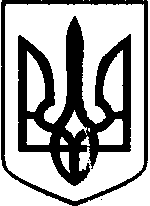 